In the function y = 4x + 6, what is the output value, y, when the input value is x = 2?y = 4(2) + 6y = 8 + 6y = 14In the function y = -3x + 5, what is the output value, y, when the input value is x = 1?y = -3(1) + 5y = -3 + 5y = 2In the function 5x + y = 8, what is the input value, x, when the output value is y = 3?5x + 3 = 8      -3    -3       5x = 5        5     5         x = 1In the linear function y = -4x + 3, if x = 2, then find the value of y.y = -4(2) + 3y = -8 + 3y = -5In the linear function y = 3x + 8, if y = 17, find the value of x.17 = 3x + 8-8          -8 9 = 3x 3     3 3 = xIn the function 2x – y = 12, if x = 6, find the value of y.2(6) – y = 12   12 – y = 12   -12        -12          -y = 0          -1    -1           y = 0What are the missing input and output values in the table below for the function x + y = 7?What are the missing input and output values in the table below for the function 2x + y = 6?What are the missing input and output values in the table below for the function 3y – 2x = 9?What are the missing input and output values in the table below for the function 2x – y = 4?For the linear function 4x – y = -2, complete the table of values below.Use the graph of the function below to determine the corresponding input value for an output value of 4.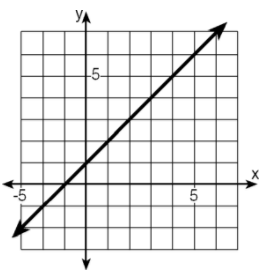 3Use the graph of the function below to determine the corresponding input value for an output value of 0.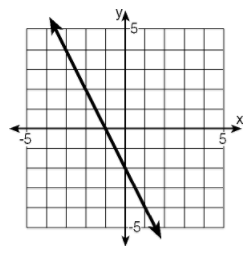 -1Use the graph of the function below to determine the corresponding input value for an output value of -2.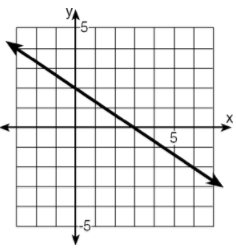 6Using the graph of the linear function below, find the corresponding input value when the output value is 3.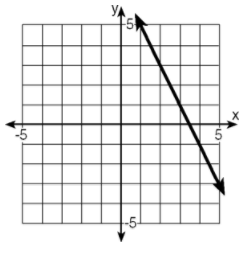 2Using the graph of the linear function below, find the corresponding input value when the output value is 4.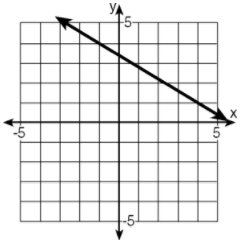 -1Use the graph of the function below to determine the corresponding input value for an output value of 1.0Use the graph of the function below to determine the corresponding input value for an output value of -2.6xy337-1xy433407-18xy623-2xy0622304-2xy6501xy673503-31xy630-6xy56320-4-1-6xy22-2-3x21002-1-2-3-10